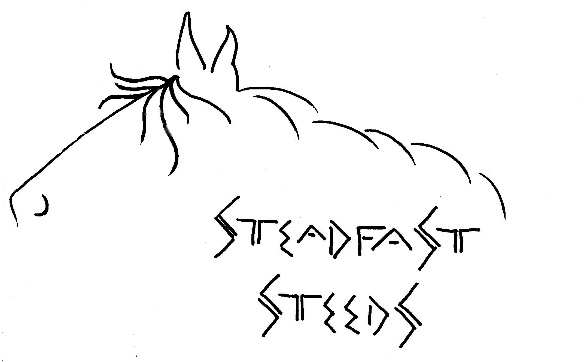 Making Amazing MemoriesWith America’s MustangsEIN 27-2186949A 501(c)(3) Public CharityADOPTION APPLICATION We appreciate your interest in adopting a horse rescued by Steadfast Steeds. To ensure that each one of our horses finds a permanent and caring home, our application asks several detailed questions which are necessary for the screening process. Our goal is to adopt our horses to people who are committed to ‘lifetime care’ for the horse(s) they adopt. All information received will be kept completely confidential. NAME:___________________________________________________________DATE:_______________ MAILING ADDRESS:_____________________________________________________________________ STREET ADDRESS:______________________________________________________________________ HOME PHONE:_________________________WORK:____________________CELL:_________________ EMAIL ADDRESS:_______________________________________________________________________ AGE:___________________HEIGHT:_________________WEIGHT:__________________ NEXT OF KIN CONTACT NAME & INFO:______________________________________________________ _____________________________________________________________________________________ NAME OF HORSE(S) YOU ARE INTERESTED IN ADOPTING:_______________________________________ WHY DO YOU WISH TO ADOPT THIS/THESE HORSE(S):_________________________________________ _____________________________________________________________________________________ HOW MANY HORSES HAVE YOU OWNED?___________________________________________________ HOW MANY DO YOU STILL HAVE AND WHAT HAPPENED TO THE OTHERS?_________________________ _____________________________________________________________________________________ _____________________________________________________________________________________ WHO WILL BE THE PRIMARY HANDLER?:_____________________________________________________ ______________________________________________________________________________________WHAT IS THE PRIMARY HANDLER’S RIDING EXPERIENCE?____________________________________________ __________________________________________________________________________________________ FOR UNTRAINED HORSES – ARE YOU PLANNING TO HIRE A TRAINER IF YOU ADOPT A HORSE ABOVE YOUR EXPERIENCE LEVEL?__________________________________________________________________________ WHAT TYPE OF RIDING AND ACTIVITIES DO YOU PLAN TO DO WITH YOUR ADOPTIVE HORSE?_______________ __________________________________________________________________________________________ __________________________________________________________________________________________ WHERE WILL THE HORSE BE KEPT?______________________________________________________________ TYPE OF FENCING_________________________________SIZE OF TURN-OUT AREA______________________ WHAT TYPE OF SHELTER WILL BE PROVIDED?_____________________________________________________ DO YOU OWN OR LEASE YOUR PROPERTY?______________LENGTH OF RESIDENCE_______________________ IF LEASE, WHAT IS THE OWNER’S CONTACT INFORMATION?__________________________________________ __________________________________________________________________________________________ CURRENT VET NAME, ADDRRESS & PHONE_______________________________________________________ __________________________________________________________________________________________ CURRENT FARRIER, NAME, ADDRESS & PHONE____________________________________________________ __________________________________________________________________________________________ HAVE YOU HAD A HORSE IN YOUR CARE DIE IN THE PAST FIVE YEARS?________________________________ FOR WHAT REASON?_________________________________________________________________________ HAVE YOU EVER SOLD A HORSE OR FARM ANIMAL THROUGH AN AUCTION?____________________________ IF YES, PLEASE EXPLAIN:______________________________________________________________________ HAVE YOU EVER SURRENDERED AN ANIMAL TO A HUMANE SOCIETY, RESCUE ORGANIZATION, OR ANIMAL CONTROL?__________ IF YES, PLEASE EXPLAIN:_______________________________________________________________________ __________________________________________________________________________________________ __________________________________________________________________________________________ HOW OFTEN DO YOU FEEL A HORSE SHOULD BE DEWORMED?__________________________________________ HOW OFTEN DO YOU FEEL A HORSE’S TEETH SHOULD BE FLOATED?___________________________________ HOW OFTEN SHOULD A HORSE’S FEET BE TRIMMED?_______________________________________________ WHAT IS YOUR OPINION ON SHOEING A HORSE?___________________________________________________ DO YOU FEEL CONFIDENT THAT YOU ARE ABLE TO FINANCIALLY PROVIDE FOR THIS HORSE FOR THE REST OF HIS/HER LIFE?_______________________________________________________________________________ WITH THE PASTURE AVAILABLE TO YOU, WHAT DO YOU ESTIMATE YOUR ANNUAL EXPENSES, (INCLUDING FEED, FOOT CARE, WORMING, SHOTS, ETC.) WILL BE FOR THE HORSE(S)?_______________________________ IN THE EVENT THIS HORSE NEEDS EXTENSIVE MEDICAL CARE, ARE YOU WILLING TO DO WHATEVER IT TAKES TO PROVIDE THE BEST QUALITY OF LIFE FOR HIM/HER?_____________________________________________ IF THE HORSE YOU ADOPT IS RIDEABLE, DO YOU AGREE TO CARE FOR THE HORSE, EVEN AFTER HE/SHE CAN NO LONGER BE RIDDEN, EVEN IF THE HORSE IS EXPECTED TO LIVE MANY MORE YEARS?___________________ PLEASE LIST THE NAMES, ADDRESSES, AND PHONE NUMBERS OF 3 REFERENCES (PEOPLE NOT RELATED TO YOU), WHO CAN TESTIFY TO YOUR ABILITY TO PROVIDE AND CARE FOR THE HORSE(S). __________________________________________________________________________________________ __________________________________________________________________________________________ __________________________________________________________________________________________ I UNDERSTAND THAT IF THE ADOPTION IS APPROVED, I WILL BE REQUIRED TO SIGN AN ADOPTION AGREEMENT WHICH IS A LEGAL DOCUMENT, AND STATES, AMONG OTHER THINGS, THAT I WILL NOT BE ALLOWED TO SELL OR GIVE AWAY THE HORSE; AND THAT IF I AM UNABLE FOR ANY REASON TO KEEP OR CARE FOR THE HORSE(S), IT WILL BE RETURNED TO STEADFAST STEEDS WITH NO REFUND OF THE ADOPTION FEE. I, _________________________________________ CERTIFY THAT I HAVE NO PRIOR VIOLATIONS OR CONVICTIONS OF INHUMANE TREATMENT OF ANIMALS. BY SIGNING THIS APPLICATION, YOU CERTIFY THAT YOU ARE OVER THE AGE OF 21 AND ALL INFORMATION CONTAINED IN THIS APPLICATION IS TRUTHFUL TO THE BEST OF YOUR KNOWLEDGE. SIGNATURE:_______________________________________________________DATE:____________________WITNESS:_________________________________________________________DATE:____________________STEADFAST STEEDS ORGANIZATION RESERVES THE RIGHT TO REFUSE ADOPTION IF REPRESENTATIVES OF THE ORGANIZATION DEEM THE HORSE(S) AND ADOPTER ARE NOT A SUITABLE MATCH, EVEN THOUGH THE ADOPTER MAY QUALIFY IN EVERY OTHER WAY. PERMANENT OWNERSHIP OF THE HORSE(S) WILL NOT BE TRANSFERRED UNTIL AFTER A PROBATIONARY PERIOD.